                                Liceo José Victorino Lastarria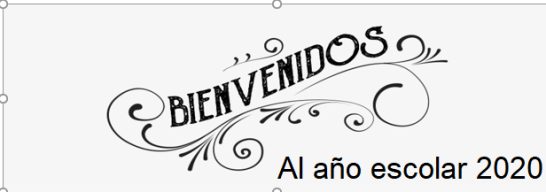                                                  Rancagua                           “Formando Técnicos para el mañana”                                   Unidad Técnico-Pedagógica                                          GUIA DE TRABAJO DE FILOSOFIACURSO: Tercero medioOA 1 Describir las características del saber filosófico, considerando el problema de su origen y sentido e identificando algunas de sus grandes preguntas.Objetivos  de la clase: El alumno diferenciara entre el saber mítico y el saber filosófico.El alumno comprenderá como se dio paso del saber miológico al saber filosófico                                      EL PASO DEL MITO AL LOGOSLOS MITOS Casi todas las culturas los poseen(o tuvieron alguna vez) mitos y vivieron en relación a ellos .Los mitos constituyen un saber no científico de extraordinaria relevancia cultural. No explican los hechos pero nos llevan a reflexionar sobre su sentido.El ser humano siempre se ha enfrentado a los mismos problemas básicos  ¿Por qué el hombre es lo que es? , ¿Por qué la naturaleza se comporta del modo que lo hace?,¿Cómo se relacionan los acontecimientos’, Qué sentido tiene que el mundo exista?Tales inquietudes dieron origen a los mitos que se trasmiten de generación en generación y por supuesto y , también a la filosofía y a la permanente búsqueda científica.El mito se presenta como una narración- en lenguaje simbólico o figurado –hace referencia a la creación y la ordenación del mundo en el comienzo de los tiempos, como fueron creadas las personas, los animales, las plantas, como surgieron las costumbres de la sociedad y como hay que comportarse en la vida. Los mitos nos h hablan de un tiempo diferente del tiempo ordinario: es extra-ordinario y anterior al nacimiento del mundo, protagonizado por los dioses y procesos sobre naturales.EL PASO DEL MITO AL LOGOSLa filosofía surge como un tipo de conocimiento distinto y opuesto al saber filosófico, en torno al siglo VI a.c , con los pensadores de la escuela de Tales de Mileto. Por esta razón, el origen de la filosofía suele caracterizarse con la expresión “EL PASO DEL MITO AL LOGOS”.Con esta expresión se hace referencia al abandono gradual del mito y su sustitución por el Logos (en griego, logos significa razón, ciencia, conocimiento, palabra). Por lo tanto representa la aparición del pensamiento racional y reflexivo, que ocupa el lugar de las tradiciones explicaciones míticas aceptadas acríticamente. Hablamos de abandono del mito, en favor de lo racional , cuando el ser humano se acerca a la naturaleza intentando hallar explicaciones de lo que ocurre que no apelen a los caprichosos y arbitrarios deseos de los ,sino explicaciones que surjan, básicamente, de la OBSERVACION de la realidad y de la REFLEXION RACIONAL acerca de esta.ACTIVIDADESI   Realiza un cuadro comparativo entre mito y filosofía.II  Busca en internet los mitos Griegos: Prometeo encadenado y Perséfone, realiza breve resumen e indica que fenómeno nos quieren explicar.III  Realiza un vocabulario básico del texto IV Responde las siguientes preguntas en base al texto.Explica que quiere decir con la expresión “Paso del mito al logos”¿Qué son los mitos?¿Por qué surgen los mitos ¿ Que quieren explicar?V  ¿Quién fue Tales de Mileto?NOTA: Envía tus respuestas y consultas al correo ruthalamos@gmail.com